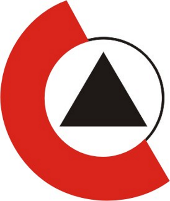 Association canadienne des entrepreneurs en ascenseursFormulaire de demande de bourseDate limite de réception de la demande : le 15 avril 2017 à 23h59 HNELa demande doit être remplie par le demandeur.                               Veuillez inscrire vos réponses en lettres moulées ou utiliser une autre feuille de papier au besoin. Si la demande est illisible, elle sera retournée au demandeur.Si une question ne vous concerne pas, indiquez S.O. (sans objet) comme réponse.Une fois la demande remplie, veuillez l’envoyer par courriel ainsi que tous les documents requis en un seul fichier PDF à office@ceca-acea.org     Indiquez les renseignements ci-dessous sur une autre feuille de papier au besoin. DÉCLARATION D’EXACTITUDEJ’affirme que tous les renseignements fournis par moi ci-dessus au comité des bourses de l’ACEA sont exacts, complets et non falsifiés.  Je consens également à ce qu’on prenne ma photo et qu’on utilise celle-ci à toute fin jugée nécessaire pour faire la promotion du programme de bourses de l’ACEA.Je comprends que si je suis choisi pour obtenir une bourse, conformément à la politique sur les bourses de l’ACEA, je dois fournir une preuve d’inscription à un établissement d’enseignement postsecondaire de mon choix avant que la bourse puisse être versée.Signature du demandeur de bourse : _______________________________    Date :   ______________________ Témoin : ______________________________________________________    Date : _______________________1Nom du demandeur :Nom du demandeur :Nom du demandeur :Prénom du demandeur :

Prénom du demandeur :

Prénom du demandeur :

Prénom du demandeur :

2Adresse postale :                          Rue :  ________________________________________________________                          Ville : ________________________________     Prov./État :   ________________________                                                        Code postal/ZIP :                                                      Pays :Adresse postale :                          Rue :  ________________________________________________________                          Ville : ________________________________     Prov./État :   ________________________                                                        Code postal/ZIP :                                                      Pays :Adresse postale :                          Rue :  ________________________________________________________                          Ville : ________________________________     Prov./État :   ________________________                                                        Code postal/ZIP :                                                      Pays :Adresse postale :                          Rue :  ________________________________________________________                          Ville : ________________________________     Prov./État :   ________________________                                                        Code postal/ZIP :                                                      Pays :Adresse postale :                          Rue :  ________________________________________________________                          Ville : ________________________________     Prov./État :   ________________________                                                        Code postal/ZIP :                                                      Pays :Adresse postale :                          Rue :  ________________________________________________________                          Ville : ________________________________     Prov./État :   ________________________                                                        Code postal/ZIP :                                                      Pays :Adresse postale :                          Rue :  ________________________________________________________                          Ville : ________________________________     Prov./État :   ________________________                                                        Code postal/ZIP :                                                      Pays :3Numéro de téléphone (jour) : (          )      Adresse de courriel : ________________________________________Numéro de téléphone (jour) : (          )      Adresse de courriel : ________________________________________Numéro de téléphone (jour) : (          )      Adresse de courriel : ________________________________________Numéro de téléphone (jour) : (          )      Adresse de courriel : ________________________________________Numéro de téléphone (jour) : (          )      Adresse de courriel : ________________________________________Numéro de téléphone (jour) : (          )      Adresse de courriel : ________________________________________Numéro de téléphone (jour) : (          )      Adresse de courriel : ________________________________________4Nom du parent membre de l’ACEA : _____________________________  Nature de la relation : Fils/fille ou beau-fils/belle-fille Petit-enfantNom du parent membre de l’ACEA : _____________________________  Nature de la relation : Fils/fille ou beau-fils/belle-fille Petit-enfantEmployeur du membre de l’ACEA (nom de l’entreprise) : ____________________________________Adresse de l’entreprise :Employeur du membre de l’ACEA (nom de l’entreprise) : ____________________________________Adresse de l’entreprise :Employeur du membre de l’ACEA (nom de l’entreprise) : ____________________________________Adresse de l’entreprise :Employeur du membre de l’ACEA (nom de l’entreprise) : ____________________________________Adresse de l’entreprise :Employeur du membre de l’ACEA (nom de l’entreprise) : ____________________________________Adresse de l’entreprise :5Nom et adresse du/des parents ou du/des tuteurs légaux :   Nom(s)  ______________________________________________________________________________Rue :   ________________________________________________________________________ Ville : ______________________________________  Prov./État : __________________________  Code postal/ZIP : _____________________________ Pays : ____________________________Téléphone à domicile des parents ou tuteurs légaux : _______________________________________  Nom et adresse du/des parents ou du/des tuteurs légaux :   Nom(s)  ______________________________________________________________________________Rue :   ________________________________________________________________________ Ville : ______________________________________  Prov./État : __________________________  Code postal/ZIP : _____________________________ Pays : ____________________________Téléphone à domicile des parents ou tuteurs légaux : _______________________________________  Nom et adresse du/des parents ou du/des tuteurs légaux :   Nom(s)  ______________________________________________________________________________Rue :   ________________________________________________________________________ Ville : ______________________________________  Prov./État : __________________________  Code postal/ZIP : _____________________________ Pays : ____________________________Téléphone à domicile des parents ou tuteurs légaux : _______________________________________  Nom et adresse du/des parents ou du/des tuteurs légaux :   Nom(s)  ______________________________________________________________________________Rue :   ________________________________________________________________________ Ville : ______________________________________  Prov./État : __________________________  Code postal/ZIP : _____________________________ Pays : ____________________________Téléphone à domicile des parents ou tuteurs légaux : _______________________________________  Nom et adresse du/des parents ou du/des tuteurs légaux :   Nom(s)  ______________________________________________________________________________Rue :   ________________________________________________________________________ Ville : ______________________________________  Prov./État : __________________________  Code postal/ZIP : _____________________________ Pays : ____________________________Téléphone à domicile des parents ou tuteurs légaux : _______________________________________  Nom et adresse du/des parents ou du/des tuteurs légaux :   Nom(s)  ______________________________________________________________________________Rue :   ________________________________________________________________________ Ville : ______________________________________  Prov./État : __________________________  Code postal/ZIP : _____________________________ Pays : ____________________________Téléphone à domicile des parents ou tuteurs légaux : _______________________________________  Nom et adresse du/des parents ou du/des tuteurs légaux :   Nom(s)  ______________________________________________________________________________Rue :   ________________________________________________________________________ Ville : ______________________________________  Prov./État : __________________________  Code postal/ZIP : _____________________________ Pays : ____________________________Téléphone à domicile des parents ou tuteurs légaux : _______________________________________  5Date de la demande :Date de la demande :Date de la demande :Bourse demandée pour : ☐  Industrie des ascenseurs☐  Autre secteurBourse demandée pour : ☐  Industrie des ascenseurs☐  Autre secteurBourse demandée pour : ☐  Industrie des ascenseurs☐  Autre secteurBourse demandée pour : ☐  Industrie des ascenseurs☐  Autre secteur6École secondaire fréquentée : Nom : Adresse :École secondaire fréquentée : Nom : Adresse :École secondaire fréquentée : Nom : Adresse :Années de fréquentation : Date d’obtention du diplôme :(ou date prévue)Années de fréquentation : Date d’obtention du diplôme :(ou date prévue)Années de fréquentation : Date d’obtention du diplôme :(ou date prévue)Années de fréquentation : Date d’obtention du diplôme :(ou date prévue)7Dresser la liste des établissements d’enseignement postsecondaire auxquels vous avez présenté ou allez présenter une demande d’admission (en ordre de préférence pour le moment) : Dresser la liste des établissements d’enseignement postsecondaire auxquels vous avez présenté ou allez présenter une demande d’admission (en ordre de préférence pour le moment) : Dresser la liste des établissements d’enseignement postsecondaire auxquels vous avez présenté ou allez présenter une demande d’admission (en ordre de préférence pour le moment) : Dresser la liste des établissements d’enseignement postsecondaire auxquels vous avez présenté ou allez présenter une demande d’admission (en ordre de préférence pour le moment) : Dresser la liste des établissements d’enseignement postsecondaire auxquels vous avez présenté ou allez présenter une demande d’admission (en ordre de préférence pour le moment) : Dresser la liste des établissements d’enseignement postsecondaire auxquels vous avez présenté ou allez présenter une demande d’admission (en ordre de préférence pour le moment) : Dresser la liste des établissements d’enseignement postsecondaire auxquels vous avez présenté ou allez présenter une demande d’admission (en ordre de préférence pour le moment) : 8Si actuellement vous poursuivez déjà des études postsecondaires, quelle année allez-vous commencer à l’automne? Encercler une année -   Première          Deuxième        Troisième          QuatrièmeSi actuellement vous poursuivez déjà des études postsecondaires, quelle année allez-vous commencer à l’automne? Encercler une année -   Première          Deuxième        Troisième          QuatrièmeSi actuellement vous poursuivez déjà des études postsecondaires, quelle année allez-vous commencer à l’automne? Encercler une année -   Première          Deuxième        Troisième          QuatrièmeSi actuellement vous poursuivez déjà des études postsecondaires, quelle année allez-vous commencer à l’automne? Encercler une année -   Première          Deuxième        Troisième          QuatrièmeSi actuellement vous poursuivez déjà des études postsecondaires, quelle année allez-vous commencer à l’automne? Encercler une année -   Première          Deuxième        Troisième          QuatrièmeSi actuellement vous poursuivez déjà des études postsecondaires, quelle année allez-vous commencer à l’automne? Encercler une année -   Première          Deuxième        Troisième          QuatrièmeSi actuellement vous poursuivez déjà des études postsecondaires, quelle année allez-vous commencer à l’automne? Encercler une année -   Première          Deuxième        Troisième          Quatrième9Serez-vous étudiant à temps plein?  ______________________________________________________Serez-vous étudiant à temps plein?  ______________________________________________________Serez-vous étudiant à temps plein?  ______________________________________________________Serez-vous étudiant à temps plein?  ______________________________________________________Serez-vous étudiant à temps plein?  ______________________________________________________Serez-vous étudiant à temps plein?  ______________________________________________________Serez-vous étudiant à temps plein?  ______________________________________________________10Moyenne pondérée cumulative (MPC) : __________    (en pourcentage)  Joindre la preuve de la MPC; votre dernier relevé de notes officiel est nécessaire.  Moyenne pondérée cumulative (MPC) : __________    (en pourcentage)  Joindre la preuve de la MPC; votre dernier relevé de notes officiel est nécessaire.  Moyenne pondérée cumulative (MPC) : __________    (en pourcentage)  Joindre la preuve de la MPC; votre dernier relevé de notes officiel est nécessaire.  Moyenne pondérée cumulative (MPC) : __________    (en pourcentage)  Joindre la preuve de la MPC; votre dernier relevé de notes officiel est nécessaire.  Moyenne pondérée cumulative (MPC) : __________    (en pourcentage)  Joindre la preuve de la MPC; votre dernier relevé de notes officiel est nécessaire.  Moyenne pondérée cumulative (MPC) : __________    (en pourcentage)  Joindre la preuve de la MPC; votre dernier relevé de notes officiel est nécessaire.  Moyenne pondérée cumulative (MPC) : __________    (en pourcentage)  Joindre la preuve de la MPC; votre dernier relevé de notes officiel est nécessaire.  11Indiquez le nom de tout établissement d’enseignement postsecondaire que vous avez fréquenté auparavant. Indiquez le nom de tout établissement d’enseignement postsecondaire que vous avez fréquenté auparavant. Indiquez le nom de tout établissement d’enseignement postsecondaire que vous avez fréquenté auparavant. Année de débutAnnée de finAnnée d’obtention du diplômeType de diplôme reçuA.B.C.12DOMAINE D’ÉTUDES : Que voulez-vous étudier ou en quoi voulez-vous vous spécialiser et pourquoi?DOMAINE D’ÉTUDES : Que voulez-vous étudier ou en quoi voulez-vous vous spécialiser et pourquoi?DOMAINE D’ÉTUDES : Que voulez-vous étudier ou en quoi voulez-vous vous spécialiser et pourquoi?DOMAINE D’ÉTUDES : Que voulez-vous étudier ou en quoi voulez-vous vous spécialiser et pourquoi?DOMAINE D’ÉTUDES : Que voulez-vous étudier ou en quoi voulez-vous vous spécialiser et pourquoi?DOMAINE D’ÉTUDES : Que voulez-vous étudier ou en quoi voulez-vous vous spécialiser et pourquoi?DOMAINE D’ÉTUDES : Que voulez-vous étudier ou en quoi voulez-vous vous spécialiser et pourquoi?13PLANS DE CARRIÈRE : Quels sont vos plans de carrière et où vous voyez-vous dans 10 ans?PLANS DE CARRIÈRE : Quels sont vos plans de carrière et où vous voyez-vous dans 10 ans?PLANS DE CARRIÈRE : Quels sont vos plans de carrière et où vous voyez-vous dans 10 ans?PLANS DE CARRIÈRE : Quels sont vos plans de carrière et où vous voyez-vous dans 10 ans?PLANS DE CARRIÈRE : Quels sont vos plans de carrière et où vous voyez-vous dans 10 ans?PLANS DE CARRIÈRE : Quels sont vos plans de carrière et où vous voyez-vous dans 10 ans?PLANS DE CARRIÈRE : Quels sont vos plans de carrière et où vous voyez-vous dans 10 ans?14OBJECTIFS : Quels sont vos objectifs de vie à court et à long terme?OBJECTIFS : Quels sont vos objectifs de vie à court et à long terme?OBJECTIFS : Quels sont vos objectifs de vie à court et à long terme?OBJECTIFS : Quels sont vos objectifs de vie à court et à long terme?OBJECTIFS : Quels sont vos objectifs de vie à court et à long terme?OBJECTIFS : Quels sont vos objectifs de vie à court et à long terme?OBJECTIFS : Quels sont vos objectifs de vie à court et à long terme?15ACTIVITÉS PARASCOLAIRES : Veuillez indiquer la liste des activités parascolaires auxquelles vous avez participé.  Indiquez tout rôle de premier plan ainsi que les dates.ACTIVITÉS PARASCOLAIRES : Veuillez indiquer la liste des activités parascolaires auxquelles vous avez participé.  Indiquez tout rôle de premier plan ainsi que les dates.ACTIVITÉS PARASCOLAIRES : Veuillez indiquer la liste des activités parascolaires auxquelles vous avez participé.  Indiquez tout rôle de premier plan ainsi que les dates.ACTIVITÉS PARASCOLAIRES : Veuillez indiquer la liste des activités parascolaires auxquelles vous avez participé.  Indiquez tout rôle de premier plan ainsi que les dates.16ORGANISMES : Veuillez indiquer la liste des organismes communautaires (de service, bénévole, religieux, etc.) au sein desquels vous êtes actif en ce moment ou auparavant.  Indiquez tout rôle de premier plan ainsi que les dates.ORGANISMES : Veuillez indiquer la liste des organismes communautaires (de service, bénévole, religieux, etc.) au sein desquels vous êtes actif en ce moment ou auparavant.  Indiquez tout rôle de premier plan ainsi que les dates.ORGANISMES : Veuillez indiquer la liste des organismes communautaires (de service, bénévole, religieux, etc.) au sein desquels vous êtes actif en ce moment ou auparavant.  Indiquez tout rôle de premier plan ainsi que les dates.ORGANISMES : Veuillez indiquer la liste des organismes communautaires (de service, bénévole, religieux, etc.) au sein desquels vous êtes actif en ce moment ou auparavant.  Indiquez tout rôle de premier plan ainsi que les dates.17MARQUES DE RECONNAISSANCE : Veuillez indiquer les récompenses et prix importants reçus. Indiquez les organismes ayant remis les prix ainsi que les dates.MARQUES DE RECONNAISSANCE : Veuillez indiquer les récompenses et prix importants reçus. Indiquez les organismes ayant remis les prix ainsi que les dates.MARQUES DE RECONNAISSANCE : Veuillez indiquer les récompenses et prix importants reçus. Indiquez les organismes ayant remis les prix ainsi que les dates.MARQUES DE RECONNAISSANCE : Veuillez indiquer les récompenses et prix importants reçus. Indiquez les organismes ayant remis les prix ainsi que les dates.18BESOIN FINANCIER: Indiquez tous les besoins financiers que vous avez ou les contraintes auxquelles vous faites face et si vous êtes admissible à des prêts ou des bourses d'étude.BESOIN FINANCIER: Indiquez tous les besoins financiers que vous avez ou les contraintes auxquelles vous faites face et si vous êtes admissible à des prêts ou des bourses d'étude.BESOIN FINANCIER: Indiquez tous les besoins financiers que vous avez ou les contraintes auxquelles vous faites face et si vous êtes admissible à des prêts ou des bourses d'étude.BESOIN FINANCIER: Indiquez tous les besoins financiers que vous avez ou les contraintes auxquelles vous faites face et si vous êtes admissible à des prêts ou des bourses d'étude.19POURQUOI : Veuillez expliquer pourquoi vous devriez recevoir une bourse de l’ACEA en écrivant un texte de 500 mots maximum, ou soumettez une vidéo de 2 minutes pour expliquer pourquoi votre candidature à une bourse de l’ACEA devrait être retenue. (Utilisez une autre feuille de papier au besoin.) Remarque : Ne divulguez pas votre nom ni l’endroit où votre parent proche travaille dans le texte ou la vidéo; les demandes seront examinées sans que l’identité des demandeurs soit connue. POURQUOI : Veuillez expliquer pourquoi vous devriez recevoir une bourse de l’ACEA en écrivant un texte de 500 mots maximum, ou soumettez une vidéo de 2 minutes pour expliquer pourquoi votre candidature à une bourse de l’ACEA devrait être retenue. (Utilisez une autre feuille de papier au besoin.) Remarque : Ne divulguez pas votre nom ni l’endroit où votre parent proche travaille dans le texte ou la vidéo; les demandes seront examinées sans que l’identité des demandeurs soit connue. POURQUOI : Veuillez expliquer pourquoi vous devriez recevoir une bourse de l’ACEA en écrivant un texte de 500 mots maximum, ou soumettez une vidéo de 2 minutes pour expliquer pourquoi votre candidature à une bourse de l’ACEA devrait être retenue. (Utilisez une autre feuille de papier au besoin.) Remarque : Ne divulguez pas votre nom ni l’endroit où votre parent proche travaille dans le texte ou la vidéo; les demandes seront examinées sans que l’identité des demandeurs soit connue. POURQUOI : Veuillez expliquer pourquoi vous devriez recevoir une bourse de l’ACEA en écrivant un texte de 500 mots maximum, ou soumettez une vidéo de 2 minutes pour expliquer pourquoi votre candidature à une bourse de l’ACEA devrait être retenue. (Utilisez une autre feuille de papier au besoin.) Remarque : Ne divulguez pas votre nom ni l’endroit où votre parent proche travaille dans le texte ou la vidéo; les demandes seront examinées sans que l’identité des demandeurs soit connue. 20Les éléments suivants doivent être joints à la demande pour que celle-ci soit examinée par le comité des bourses.  Votre demande vous sera retournée si ces éléments n’y sont pas joints (aucune exception).  Cochez « OUI » ou « NON » pour vous assurer que vous avez joint tous les éléments requis.Les éléments suivants doivent être joints à la demande pour que celle-ci soit examinée par le comité des bourses.  Votre demande vous sera retournée si ces éléments n’y sont pas joints (aucune exception).  Cochez « OUI » ou « NON » pour vous assurer que vous avez joint tous les éléments requis.Les éléments suivants doivent être joints à la demande pour que celle-ci soit examinée par le comité des bourses.  Votre demande vous sera retournée si ces éléments n’y sont pas joints (aucune exception).  Cochez « OUI » ou « NON » pour vous assurer que vous avez joint tous les éléments requis.Les éléments suivants doivent être joints à la demande pour que celle-ci soit examinée par le comité des bourses.  Votre demande vous sera retournée si ces éléments n’y sont pas joints (aucune exception).  Cochez « OUI » ou « NON » pour vous assurer que vous avez joint tous les éléments requis.OUI ☐NON ☐Le formulaire de demande est rempli au complet.OUI ☐NON ☐Deux références. Une référence d’un enseignant ou d’un conseiller d’orientation et une lettre de référence d’un employeur ou d’un autre membre de la communauté.OUI ☐NON ☐Preuve d’acceptation dans un établissement d’enseignement postsecondaire ou de processus d’inscription en cours.  Cette demande requiert une lettre d’acceptation ou d’acceptation à un programme.  Remarque : Si vous avez présenté une demande d’inscription dans un institut accrédité pour techniciens d’ascenseur mais que vous n’avez toujours pas obtenu d’acceptation, veuillez voir ci-dessous.OUI ☐OUI ☐NON ☐ NON ☐Si vous avez présenté une demande d’inscription dans un institut pour techniciens d’ascenseur mais que vous n’avez toujours pas obtenu d’acceptation, vous devez soumettre les deux éléments suivants : Preuve de votre permis EDM-TUne lettre de votre employeur confirmant que vous êtes inscrit au cours pour l’automneOUI ☐NON ☐Dernier relevé de notes officiel de l’école secondaire ou de l’établissement d’enseignement postsecondaire. OUI ☐NON ☐Curriculum vitæOUI ☐NON ☐Texte de 500 mots (maximum) OU vidéo de 2 minutes expliquant pourquoi votre candidature devrait être retenue. N’indiquez pas votre nom, votre adresse ni tout autre renseignement personnel dans le texte ou la vidéo. 